Appendix 22 Taxi Booking Form 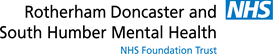 Taxi Booking FormTaxi Booking FormTaxi Booking FormThis form MUST be completed on every occasion that a taxi booking is made. This form MUST be completed on every occasion that a taxi booking is made. This form MUST be completed on every occasion that a taxi booking is made. Name of the Taxi Company Booking Reference Number  Name of the Staff Member and Ward/Service (making the booking)Reason for Taxi Booking Authorised by Name of Passenger Address to be conveyed from Address to be conveyed to Date & Time of Travel Date:Time:On completion of the form, a copy MUST be emailed within 24 hours to:Your Service Manager / Modern Matron or Admin Team (as per local agreement) On completion of the form, a copy MUST be emailed within 24 hours to:Your Service Manager / Modern Matron or Admin Team (as per local agreement) On completion of the form, a copy MUST be emailed within 24 hours to:Your Service Manager / Modern Matron or Admin Team (as per local agreement) 